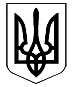 ВІДДІЛ ОСВІТИ, КУЛЬТУРИ, МОЛОДІ ТА СПОРТУВАПНЯРСЬКОЇ СЕЛИЩНОЇ РАДИ Вапнярський ЛІЦЕЙ № 2Вапнярської селищної радиВінницької області24240, Вінницька обл., Тульчинський р-н., смт. Вапнярка, вул. Шевченка, 56                                     тел (04350) 3 -17-08, email: vapzosh2@ukr.net_______________Витяг з протоколу № 5засідання педагогічної ради Вапнярського ліцею № 2 Вапнярської селищної ради Вінницької областівід 26.02.2024.Членів педради :    92Присутні:               92Відсутні :                 0Порядок денний:Про вибір підручників для 7-го класу.     Август В. В.Слухали:        Віталіна Август – бібліотекар ліцею, довела до відома присутніх, що  за спільною згодою учителів-предметників, котрі викладають дисципліни у 7-их класах та бібліотекарів здійснено вибір електронної версії підручників для 7-их класів ліцею та гімназій-філій . Результати вибору електронних версій оригінал-макетів підручників для 7-го класу закладів загальної середньої освіти, поданих на конкурсний відбір підручників (крім електронних) для здобувачів повної загальної середньої освіти і педагогічних працівників: -«Українська мова» Заболотний О., Заболотний В, (80- підручників для здобувачів освіти, 5 – для вчителів).-«Українська література» Слоньовська О., Ярмульська І. (80- підручників для здобувачів освіти, 5 – для вчителів).-«Англійська мова» Коста Д., Вільямс М.,Скрипник І. (74- підручників для здобувачів освіти, 5 – для вчителів).-«Англійська мова» Похомова Т., Бондар Т. (6- підручників для здобувачів освіти, 1 – для вчителя).-«Німецька мова» Сотникова С., Гоголєва Г. (6- підручників для здобувачів освіти, 1 – для вчителя).-«Алгебра» Істер О. (80- підручників для здобувачів освіти, 5 – для вчителів).-«Геометрія» Істер О. (80- підручників для здобувачів освіти, 5 – для вчителів).-«Біологія» Соболь В. (80- підручників для здобувачів освіти, 5 – для вчителів). -«Географія» Кобернік С.,  Коваленко Р. (80- підручників для здобувачів освіти, 5 – для вчителів).-«Хімія» Григорович О., Недоруб О. (80- підручників для здобувачів освіти, 5 – для вчителів).-«Фізика» Бар’яктар В., Божинова Ф., Довгий С., Кірюхін М., Кірюхіна О. (80- підручників для здобувачів освіти, 5 – для вчителів).-«Здоров’я, безпека та добробут» Дяків В., Седоченко А, Тагліна О., Шиян О. (80- підручників для здобувачів освіти, 5 – для вчителів).-«Історія України» Пометун О., Дудар О., Гупан Н. (80- підручників для здобувачів освіти, 5 – для вчителів).-«Всесвітня історія» Васильків І., Паршин І., Островський В. (80- підручників для здобувачів освіти, 5 – для вчителів).-«Технології» Хорзицька І., Горобець О., Медвідь О.,  Палійчук М., Пасічна Т., Приходько Ю. (80- підручників для здобувачів освіти, 5 – для вчителів).-«Інформатика» Тріщук І., Лазарець О. (80- підручників для здобувачів освіти, 5 – для вчителів).-«Мистецтво» Кондратова Л. (80- підручників для здобувачів освіти, 5 – для вчителів).Ухвалили:1.  Бібліотекарям закладів освіти:     1.1. Результати вибору електронних версій оригінал-макетів підручників для 7 класу закладів загальної середньої освіти оформити, оприлюднити на сайті.